ПАВЛОГРАДСЬКА МІСЬКА РАДАВИКОНАВЧИЙ КОМІТЕТР І Ш Е Н Н Я13.11.2019р.	              м.Павлоград				          	№ 1015Про виконання заходів з благоустрою на земельній ділянці         Керуючись статтями 40, 59 Закону України «Про місцеве самоврядування в Україні», статтею 144 Конституції України, ст.ст. 10, 14 Закону України «Про благоустрій населених пунктів», з метою забезпечення належного утримання території по вул. Центральна та   створення належних умов її охорони, відновлення сприятливого для життєдіяльності людини довкілля, виконавчий комітет Павлоградської міської радиВИРІШИВ:Комунальному підприємству «Затишне місто» Павлоградської міської ради виконати благоустрій на земельній ділянці, площею 0,0655 га, кадастровий номер: 1212400000:02:035:0169, яка розташована по вул. Центральна (р-н ж/б №90) шляхом демонтажу самовільно встановленої огорожі та розчищення захаращеної території.Координацію роботи щодо виконання даного рішення покласти на начальника відділу містобудування та архітектури – головного архітектора Коценко В.В.,  контроль   -  на  першого  заступника міського голови Мовчана В.С.  Міський голова								 А.О. Вершина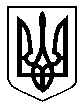 